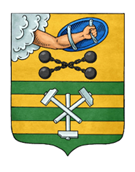 ПЕТРОЗАВОДСКИЙ ГОРОДСКОЙ СОВЕТ6 сессия 29 созываРЕШЕНИЕот 25 февраля 2022 г. № 29/6-62О награждении Почетной грамотой Петрозаводского городского Совета Яцковой О.В.В соответствии с пунктом 7 Положения «О Почетной грамоте Петрозаводского городского Совета», утвержденного Решением Петрозаводского городского Совета от 17.12.2002 № XXIV/XXX-400, на основании ходатайства Председателя Петрозаводского городского Совета Петрозаводский городской СоветРЕШИЛ:Наградить Почетной грамотой Петрозаводского городского Совета Яцкову Оксану Владимировну, председателя Территориальной избирательной комиссии г. Петрозаводска №1, за добросовестное и высокопрофессиональное исполнение должностных обязанностей, заслуги в реализации, обеспечении гарантий и охране избирательных прав граждан, успешную работу в организации избирательных кампаний на территории Петрозаводского городского округа, подготовке и проведении выборов депутатов Петрозаводского городского Совета 29 созыва.ПредседательПетрозаводского городского Совета                                             Н.И. Дрейзис